Göteborgsvarvet 2016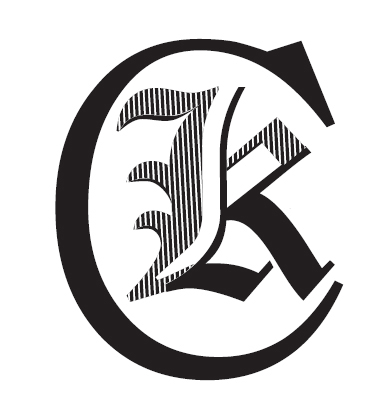 2016-05-21Resultat Karlskoga LCK:561 (H45) - 4603 (H) - 4988 (tot.)	Christer Tiger -68	1:38.58 *628 (H45) - 5136 (H) - 5588 (tot.)	Henrik Svennberg -70	1:43.05 ** Löpare som är medlem i klubben men klubbtillhörigheten år inte angiven i resultatlistan.